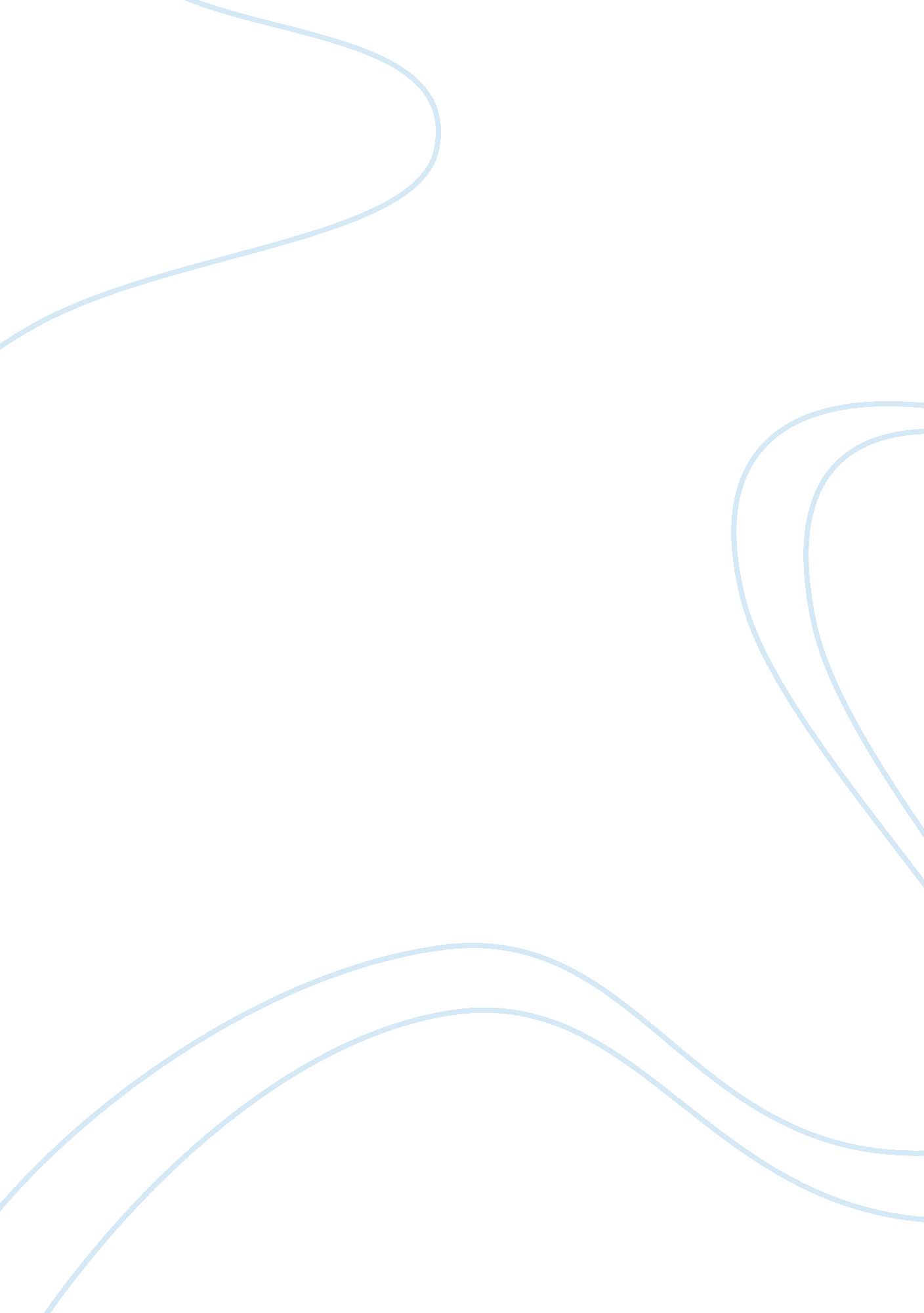 Hiring and selection practicesBusiness, Human Resources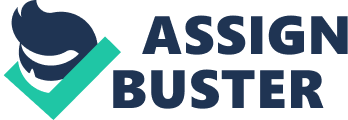 The paper " Hiring and Selection Practices" is an excellent example of an essay on human resources. The ultimate software company is committed to hiring the best and highly qualified employees. The company considers employment law during the selection and hiring process. The Ultimate Software Company has a policy that ensures equal employment opportunities to all the applicants 
R Notes 
Hiring is one of the critical processes that companies must undertake. The ultimate software corporation seeks to hire the best and highly qualified employees who can ensure smooth operations in the firm. The organization participates in the selection and hiring process as per the employment law. Having a policy in the firm that provides equal employment opportunities to all the applicants is essential in the company’s performance. 
Recruitment involves various steps: 
First, the hiring supervisor sends a requisition to the HR who will assign it. The advertisement for vacant positions. The HR select qualified candidates then submit their resumes. Hiring managers will interview shortlisted candidates. The HR managers conduct reference checks, and the best candidates are selected for the vacant positions. The candidates the sign the letters of offer then the HR department closes the tracking report’s requisition 
R Notes 
The hiring and selection process involves several steps to select the best candidates. The HR then advertises vacant positions and invite applications. The HR is responsible for selecting the qualified candidates from the applicants and submitting their resumes. The candidates’ selection involves interviews conducted by the company’s hiring managers. The HR managers conduct reference checks, and after that, the jobs are offered to the best candidates. The candidates are required to sign the letters of offer to show that they will comply with the company’s rules and regulations. 
Training and development 
The Ultimate software company has the responsibility of training and developing its employees. Training and development improve employees’ performance in the organization. The training will involve transferring the necessary skills to the employees. The skills that employees attain during the training process remain to be the company’s assets 
R Notes 
One important duty of Ultimate Software Company is to train and develop its workers. The performance of the employees in the company significantly depends on the training and development since it involves transferring management and technical skills to them. Moreover, the firm will also benefit since the necessary skills the employees gain due to training will remain the company’s assets. 
The employees are guaranteed their job security because of enhanced skills during the training process. The information technology industry experience rapid technological changes hence training is vital. The training process will teach employees specific skills. Moreover, the employees’ attitudes towards the company change because of training and development 
R Notes 
The employees get the guarantee of their jobs security because of the skills they obtain from training. Training and development are important in the firms which deal with software since there are rapid technological changes and advancements in the information technology industry. The training process helps employees to attain specific skills which they need to handle their roles and duties. Furthermore, training and development significantly change employees’ attitudes toward the organization. 
Employee engagement 
It refers to engaging employees in the decision-making process. Employees become comfortable when they are involved in the company’s decisions. The ultimate software company considers the contributions and opinions of its employees to improve engagement. The organization give the workers the chance to share and display their ideas. Another strategy that the company uses is sharing good ideas and practices between the team 
R Notes 
Employee engagement involves engaging employees in the company’s decision-making process. Involving employees in the organization’s decision make them feel comfortable thus enhancing their performance. The organization has a culture which favours consideration of employees’ contributions and opinions thus improving engagement. The employees at Ultimate software have the chance of sharing and displaying their ideas. Ultimate Software Company uses the strategy of sharing good ideas and practices between the team as a means of enhancing engagement. 
An environment that is Union Free 
The unions assist works in collective bargaining for good conditions and pay, legal advice, equity, and personal representation. Workers at Ultimate Software Company are provided with the environment that is equal thus unions are not necessary. There are fair hiring and selection of employees. The organization provide training and development to its employees 
R Notes 
Workers usually form unions to assist them in personal representation, legal advice, collective bargaining for good pay and working conditions. The company strives to provide the environment that is equal for all the employees thus unions are not necessary. The company conducts the process of hiring and selection fairly. The employees of Ultimate Software Company receive the training they need. 